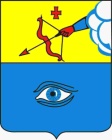 ПОСТАНОВЛЕНИЕ__05.05.2023_                                                                                           № __21/20__ г. ГлазовО внесении изменений в состав комиссии по рассмотрению ходатайств организации либо гражданина об установке мемориальной доски в городе Глазове при Администрации города Глазова, утвержденный  постановлением Администрации города Глазова  от 10.11.2014 №13/3 «О наградной комиссии Администрации города Глазова  по вопросам  установки мемориальных досок на территории  муниципального образования  «Город Глазов» В связи с кадровыми изменениями, руководствуясь Уставом муниципального образования «Город Глазов»,П О С Т А Н О В Л Я Ю:1. Внести в Состав комиссии по рассмотрению ходатайств организации либо гражданина об установке мемориальной доски в городе Глазове при Администрации города Глазова, утвержденный  постановлением Администрации города Глазова от 10.11.2014 № 13/3  следующие изменения:1.1. включить в состав комиссии:Андрееву Ольгу Геннадиевну, заместителя начальника управления организационной и кадровой работы  Администрации города Глазова;1.2. исключить из состава комиссии: Кузнецову Людмилу Валериевну, начальника сектора организационно-методической работы управления организационной и кадровой работы Администрации города Глазова.2.  Настоящее  постановление  подлежит  официальному опубликованию в средствах массовой информации. 3. Контроль за исполнением настоящего постановления возложить на Руководителя Аппарата Администрации города Глазова.Администрация муниципального образования «Город Глазов» (Администрация города Глазова) «Глазкар» муниципал кылдытэтлэн Администрациез(Глазкарлэн Администрациез)Глава города ГлазоваС.Н. Коновалов